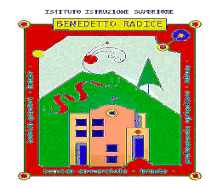 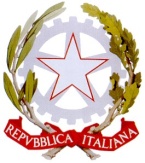 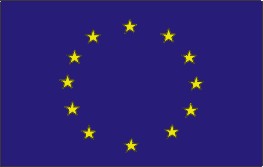      ISTITUTO DI ISTRUZIONE SECONDARIA SUPERIORE“BENEDETTO RADICE”BRONTE – ISTITUTO TECNICOSettore Economico: AFM – SIA – RIM   Settore Tecnologico: MME –IT-SM -CATCorso serale: AFM - CATADRANO - ISTITUTO PROFESSIONALE: Agricoltura, sviluppo rurale, valorizzazione prodotti territorio e gestione risorse forestali e montaneCorso serale: Servizi per l’agricoltura e lo sviluppo ruraleISTITUTO TECNICO: Agraria, Agroalimentare e AgroindustriaAlla  Commissione ClasseEsami di Stato II CicloA.S._________ALLEGATO AL DOCUMENTO DEL CONSIGLIO DI CLASSERELAZIONE DI PRESENTAZIONE DEL CANDIDATO CON DISABILITÀANNO SCOLASTICO 2023/2024CLASSE V SEZIONE…….Cognome:					         Nome:			Luogo di nascita:				         Data di nascita:	/	/	INFORMAZIONI GENERALI SULL’ALUNNODIAGNOSI…………………………………………………………………………Numero ore sostegno: ……..Numero ore assistenza all’autonomia e comunicazione:………Percorso scolastico:ripetenza: si□	no□	orario ridotto: si□	no□Presentazione dello studente ________________________________________________________________________________________________________________________________________________________________________Programmazione educativo/didatticaProgrammazione della classe utilizzando le seguenti strategie per le seguenti discipline:Programmazione personalizzata (con prove equipollenti) (O.M. n. 90 del 21/05/2001 - D.Lgs. n. 66 del 2017 - D.I. n. 182 del 2020) utilizzando le seguenti strategie per le seguenti discipline:Differenziata con obiettivi didattici riferiti al PEI (art.15 comma 4 dell’O.M. n.90 del 21/05/2001)Percorso scolastico realizzato nell’arco dei cinque anni____________________________________________________________________________________________________________________________________________________________________________________________________________________________________________________________Risultati conseguiti nell’anno scolastico corrente(Per chi ha una programmazione ordinaria: modalità di frequenza, interesse e partecipazione, impegno e puntualità nell’eseguire i compiti, progresso nel corso dell’anno, difficoltà incontrate e modalità di superamento ecc.)____________________________________________________________________________________________________________________________________________________________________________________________________________________________________________________________ (Per chi ha una programmazione personalizzata (con prove equipollenti): modalità di frequenza, interesse e partecipazione, impegno e puntualità nell’eseguire i compiti, progresso nel corso dell’anno, difficoltà incontrate e modalità di superamento ecc.)____________________________________________________________________________________________________________________________________________________________________________________________________________________________________________________________(Per chi ha una programmazione differenziata: obiettivi del PEI raggiunti nelle aree dell’autonomia personale e sociale, motorio-prassica, affettivo-relazionale, logico–matematica, linguistico–espressiva, dell’apprendimento)____________________________________________________________________________________________________________________________________________________________________________________________________________________________________________________________Attività curriculari e metodologie didattiche (Descrivere le metodologie messe in atto dal consiglio di classe e gli interventi per la personalizzazione, individualizzazione e differenziazione dei processi di educazione. Elencare eventuali misure compensative e/o dispensative adottate)____________________________________________________________________________________________________________________________________________________________________________________________________________________________________________________________Attività di ampliamento e potenziamento dell’offerta formativa (visite didattiche, viaggi di istruzione, progetti PTOF, progetti PON, ecc.)____________________________________________________________________________________________________________________________________________________________________________________________________________________________________________________________Esperienze e Percorsi per le Competenze Trasversali e per l’Orientamento(Per chi ha una programmazione ordinaria o personalizzata con prove equipollenti)____________________________________________________________________________________________________________________________________________________________________________________________________________________________________________________________Modelli di attività (alternativi ai percorsi PCTO) proposti dal CdC e indicate nel PEI (uscite sul territorio, laboratori, ecc)Per chi ha una programmazione differenziata ____________________________________________________________________________________________________________________________________________________________________________________________________________________________________________________________Rapporti con i docenti e la classe e aspetti cognitivo-emozionali (dimensione relazionale; della socializzazione; della comunicazione; dell’interazione; dell’orientamento e delle autonomie)____________________________________________________________________________________________________________________________________________________________________________________________________________________________________________________________Valutazione degli apprendimenti(Per chi ha una programmazione ordinaria o personalizzata con prove equipollenti)Le verifiche e le valutazioni sono avvenute:con tempi, procedure e strumenti comuni agli altri alunnicon tempi più lunghi per le seguenti discipline…………………………………con i seguenti ausili per le discipline di…………………………………………Per chi ha una programmazione differenziata e obiettivi riferiti al PEILe verifiche e le valutazioni sono avvenute:con tempi, procedure, modalità e strumenti individualizzati riferiti al PEIin coincidenza delle verifiche previste per la classe, con modalità personalizzate e riferite al PEI.Modalità di formulazione e di realizzazione delle prove degli Esami di Stato - Richiesta di assistenza durante le prove d’Esame(Per chi ha una programmazione ordinaria o personalizzata con prove equipollenti)Con riferimento alla normativa vigente in materia d'integrazione, preso atto del Regolamento sull’Esame di Stato e di quanto sopra esposto circa lo studente con disabilità_______________________________Il Consiglio di Classe propone alla Commissione d’EsameL'assistenza, nelle prove scritte ed orali, del docente di sostegno che ha seguito l’alunno durante l'anno scolastico e dell’assistente all’autonomia e comunicazione. Tale assistenza deve essere intesa come sostegno morale, psicologico e di supporto all’alunno.Le prove scritte e la prova orale saranno svolte con tempi, procedure e strumenti comuni agli altri candidati.oppureLe prove scritte e la prova orale saranno svolte con tempi, procedure e strumenti personalizzati in base alla normativa vigente, tenendo conto delle procedure seguite durante l’anno e delle simulazioni delle prove di esame (tempi più lunghi, ausili didattici specifici, prove equipollenti preparate dalla Commissione o preparate dal MIUR, prove in Braille, prove adattate alle esigenze dell’alunno con caratteri ingranditi e cosi via).(Per chi ha una programmazione differenziata)Con riferimento alla normativa vigente in materia d'integrazione, preso atto del Regolamento sull’Esame di Stato e di quanto sopra esposto circa lo studente con disabilitàIl Consiglio di Classe propone alla Commissione d’EsameL'assistenza, nelle prove scritte ed orali del docente di sostegno che ha seguito l’alunno/a durante l'anno scolastico e dell’assistente all’autonomia e comunicazione. Tale assistenza, deve essere intesa come sostegno morale, psicologico e di supporto all’alunno/a nella decodifica dei messaggi, nel chiarire le richieste dei testi d’esame e nello svolgimento delle prove.Le prove scritte e la prova orale saranno differenziate rispetto a quelle previste per gli altri candidati e consisteranno nello sviluppo di contenuti culturali, formativi ed educativi riferiti al PEI, adeguati alla personalità, ai bisogni e al profilo dello studente con disabilità. Le prove che saranno predisposte dalla Commissione d’Esame e dal docente di sostegno ove presente, sulla traccia di quelle somministrate durante l’anno e delle simulazioni delle prove di esame.Il colloquio sarà condotto con la mediazione dell’insegnante di sostegno con le stesse modalità utilizzate nelle verifiche orali nel corso dell’anno e preferibilmente verterà su argomenti che riguardano il vissuto dello studente.Per la correzione e valutazione delle prove scritte e del colloquio degli studenti con Piano Educativo Differenziato si farà riferimento ai criteri e alle griglie di valutazione allegate alla presente relazione.Si allega la seguente documentazione (scegliere le voci che interessano/integrare):Piano Educativo Individualizzato Simulazioni delle prove d’esameGriglie di valutazione per le prove scritto-grafiche/oraliFormat percorsi per le competenze trasversali e per l’orientamento fornito agli studenti (Solo per chi ha una programmazione ordinaria o personalizzata con prove equipollenti)Altro:	I DOCENTI DEL CONSIGLIO DELLA CLASSE  V Sez. _____________LA DIRIGENTE SCOLASTICAMaria Pia CalannaMaterieStrategie: aumento dei tempi, utilizzo sussidi didattici,prove in braille (art.318 D.L. 297/94)MaterieStrategie: aumento dei tempi, utilizzo sussidi didattici,prove in braille (art.318 D.L. 297/94)